Государственное казенное общеобразовательное учреждение Краснодарского края специальная (коррекционная)школа – интернат ст-цы Крыловской	Урок 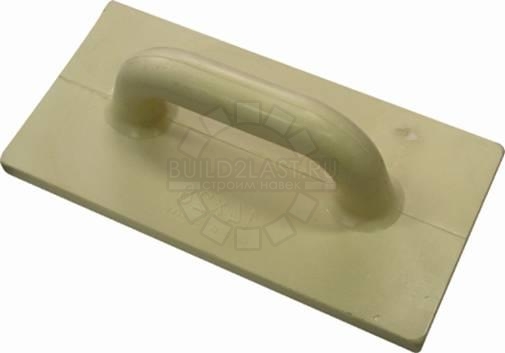       по столярному делу.		         	«Изготовление тёрки».
                                                                                         Разработал:						учитель столярного дела						Стрежевский Г.Г.	                                                ст.КрыловскаяЗадачи занятия:1.Дидактическая – помощь учащимся овладеть навыками обработки древесины. 2.Коррекционная – развитие пространственной ориентации, коррегировать внимание, память, моторику.3.Воспитательная – воспитывать интерес к трудовой деятельности.Цели занятия:1.Совершенствовать навыки пиления, строгания древесины.2.Учить составлять план работы при изготовлении строительного инструмента.3.Учить коллективному труду.Методы проведения:1.Словесный: рассказ, беседа.2.Наглядный: демонстрация готовых изделий, карточки, рисунки, инструкционные карты.3.Практический: обучение изготовлению тёрки.Оборудование:столярный угольник, линейка, электролобзик, электродрель. Материалы: доска 20 мм, шурупы, наждачная бумага.			Ход занятия.1.Организационная часть:-завожу учащихся в мастерскую;- переодеваю детей в рабочую одежду;- выдаю инструменты и материалы.                       2.Повторение: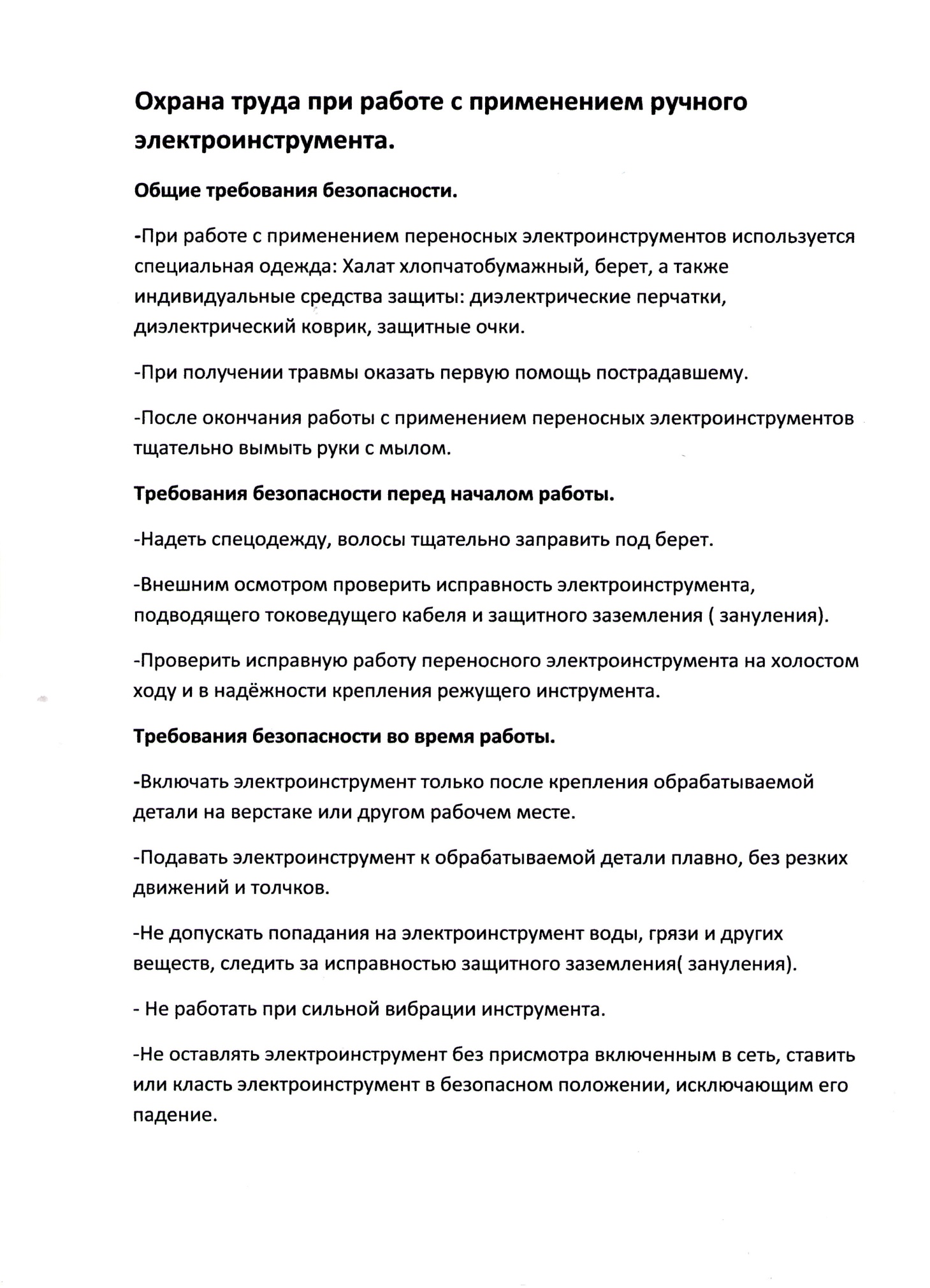 3.Физминутка – гимнастика для шеи, гимнастика для кистей рук.4. Изучение нового материала.Полутёрок- инструмент для штукатурных работ с узким полотном и ручкой. Полутёрком намазывают раствор, разравнивают его, выводят углы.                        Для домашнего употребления удобнее всего полутёрок с длинной полотна в 250 мм, шириной в 22-30 мм и толщиной в 5-10 мм.                                               Тёрка- ею «начисто» затирают раствор. Практически это тот же полутёрок, но толще, шире и чуть короче.                                                                                             Для полотна надо выбрать очень гладкую, лучше хвойную, хорошо оструганную дощечку на которой нет ни одного сучка. Толщина полотна 20-25 мм, ширина- 100-120 мм, длина- 140-160 мм. Выбирая высоту ручки надо проследить, чтобы в прорезь свободно входили пальцы. Ручка крепится к полотну шурупом.                                                                                                                                                                                                                              5.Ориентировка в задании.Ребята, перед вами находится образец готового изделия. Материал который мы будем использовать для изготовления тёрки – доска 20 мм. Инструменты используемые при изготовлении – столярный угольник, линейка, электролобзик, электродрель. Разметка ручки возможна по шаблону. При работе особое внимание обращать на  исправность изоляции проводов.6.Практическая работа.1.Подобрать материал и подготовить его к работе.2.Разметка ручки.3.Изготовление ручки.4.Разметк полотна .5Изготовление полотна.6.Разметка и сверление отверстий для соединения.7.Сборка тёрки.                                                                                                                              8.Отделка изделия.7.Итог занятия.Анализ выполненной работы. Оценка проделанной работы. Уборка мастерской. Организация класса на перерыв.	